13  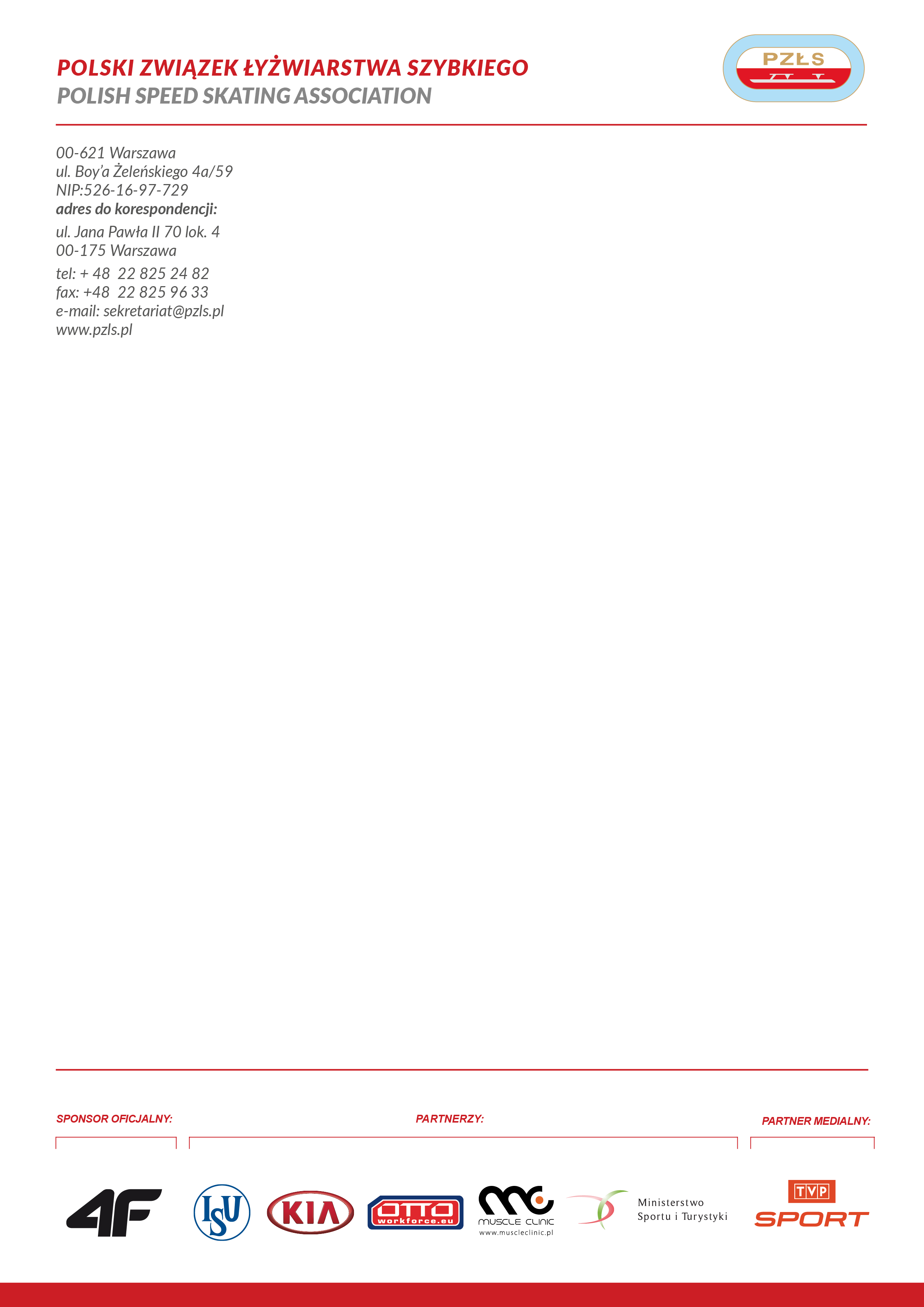 							Warszawa, 04 06. 2018 r.                                                        P O W O Ł A N I EZgrupowanie szkoleniowe     w łyżwiarstwie szybkim na torze długim Impreza: zgrupowanie                     Miejsce: Spała                    Termin:  07-22.05.2018     Trenerzy: 	1. Toumas Nieminen                                2. Arkadiusz Skoneczy                               3.  Dominika Wrzosek – fizjoterapeutka      Uczestnicy                                                                        1. Piotr Michalski              Gornik Sanok      2. Sebastian Kłosiński      KS Orzeł Elbląg        3. Gaweł Oficjalski            Fundacja  Legia Warszawa     4. Damian Żurek               KS Pilica Tomasżów          5.Kaja Ziomek                   Cuprum Lubin     6. Andżelika Wójcik         AZS AWF Katowice      7. Natalia Czerwonka      Zagłębie Lubin     8. Artur Nogal                  Fundacja Legia Warszawa   9.  Świątek Jan                  WTŁ Stegny Warszawa Organizacja podróży: przyjazd w godzinach obiadowych       Zwrot kosztów podróży II kl PKP , PKS  na podstawie ważnego biletu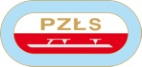                                       Ewa Białkowska Szef Wyszkolenia Polski Związek Łyżwiarstwa Szybkiego/ Polish Speed Skating Association 00-621 Warszawa T.Boya-Zeleńskiego 4a/59                                            + 48 781 498 306